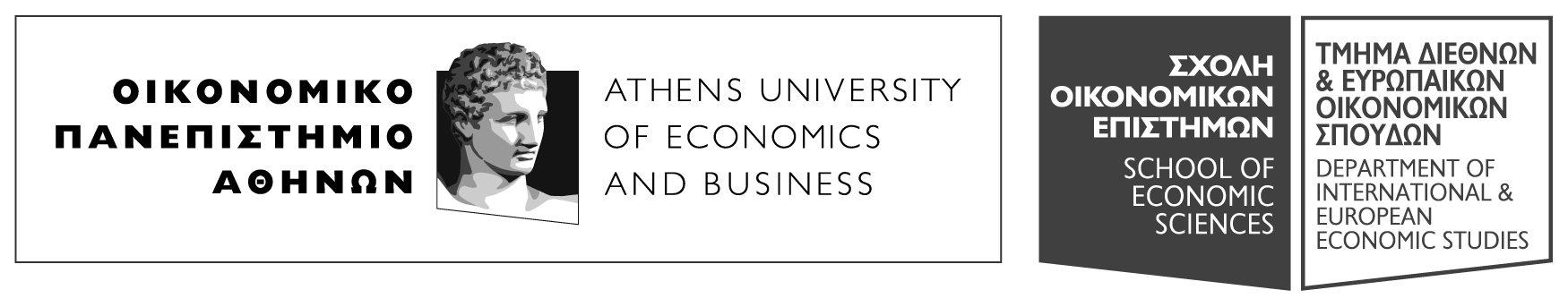 ΑΙΤΗΣΗ ΣΥΜΜΕΤΟΧΗΣ ΣΤΟ ΣΕΜΙΝΑΡΙΟ ΔΙΠΛΩΜΑΤΙΚΗΣ  ΕΡΓΑΣΙΑΣ ΕΑΡΙΝΟ 2020-21(ΠΑΡΑΚΑΛΩ ΣΥΜΠΛΗΡΩΣΤΕ ΣΤΟ WORD ΤΗΝ ΑΙΤΗΣΗ ΜΕ ΚΕΦΑΛΑΙΑ ΓΡΑΜΜΑΤΑ)Ημερομηνία  ____/____/ 2021 Ο/Η ΑΙΤ __________________ΟΝΟΜΑ:ΕΠΙΘΕΤΟ:ΑΡΙΘ. ΜΗΤΡΩΟΥ:ΤΗΛΕΦΩΝΑ:ΟΙΚΙΑΣ:ΚΙΝΗΤΟ:EMAIL:ΜΕΣΟΣ ΟΡΟΣ ΒΑΘΜΟΛΟΓΙΑΣ:ΣΥΝΟΛΙΚΟΣ ΑΡΙΘΜΟΣ ΜΑΘΗΜΑΤΩΝ ΣΤΑ ΟΠΟΙΑ ΕΧΩ ΕΞΕΤΑΣΤΕΙ ΕΠΙΤΥΧΩΣ:ΣΥΝΟΛΙΚΟΣ ΑΡΙΘΜΟΣ ΜΑΘΗΜΑΤΩΝ ΣΤΑ ΟΠΟΙΑ ΕΧΩ ΕΞΕΤΑΣΤΕΙ ΕΠΙΤΥΧΩΣ:ΣΥΝΟΛΙΚΟΣ ΑΡΙΘΜΟΣ ΜΑΘΗΜΑΤΩΝ ΣΤΑ ΟΠΟΙΑ ΕΧΩ ΕΞΕΤΑΣΤΕΙ ΕΠΙΤΥΧΩΣ:ΣΥΝΟΛΙΚΟΣ ΑΡΙΘΜΟΣ ΜΑΘΗΜΑΤΩΝ ΣΤΑ ΟΠΟΙΑ ΕΧΩ ΕΞΕΤΑΣΤΕΙ ΕΠΙΤΥΧΩΣ:ΣΥΝΟΛΙΚΟΣ ΑΡΙΘΜΟΣ ΜΑΘΗΜΑΤΩΝ ΣΤΑ ΟΠΟΙΑ ΕΧΩ ΕΞΕΤΑΣΤΕΙ ΕΠΙΤΥΧΩΣ: